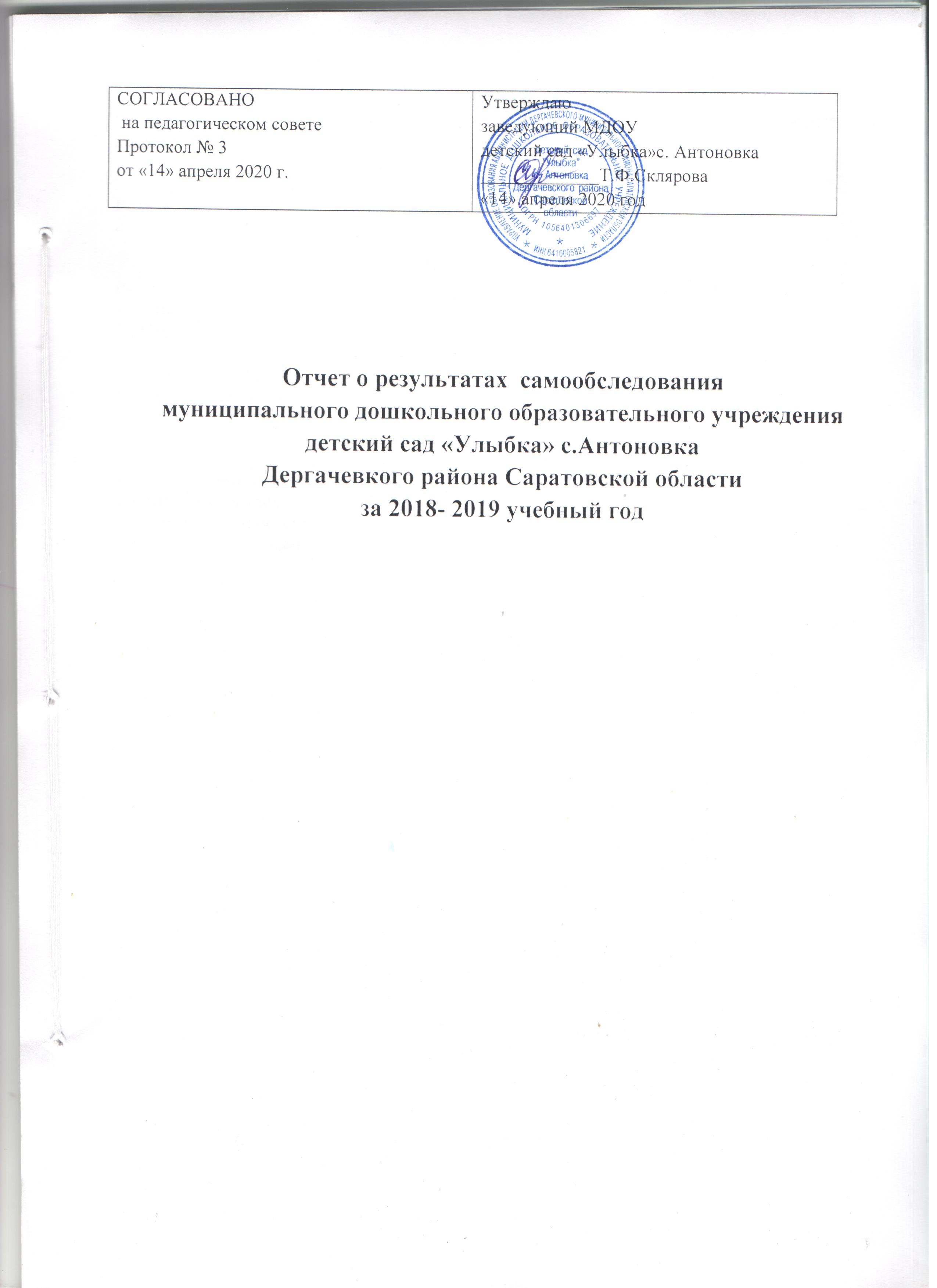 ВведениеРаздел 1. Организационно-правовое обеспечение образовательной деятельности МДОУ детский сад «Улыбка» с.Антоновка1.1Общие сведения об организации.1.2Руководящие работники образовательной организации.Раздел    2.    Структура и система управления2.1. Нормативно-правовое обеспечение управления ДОО.2.2. Характеристика системы управления ДОО.2.3. Результативность и эффективность системы управления ДОО.Раздел 3. Реализация образовательной программы, оценка качества     образования:3.1 Статистические данные по образовательной организации3.2 Структура подготовки воспитанников3.3 Качество  подготовки воспитанников3.4. Степень освоения требований ФГОС3.5.Организация учебного  процесса.         3.6. Внутренняя система оценки качества образования.Раздел 4 Условия образовательного процесса4.1. Кадровое обеспечение 4.2. Учебно-методическое обеспечение4.3. Материально-техническое обеспечение.4.4. Медицинское обеспечение. 4.5. Организация питания.ЗаключениеРаздел 1.Организационно-правовое обеспечение.Общие сведения об образовательной деятельности.Полное наименование организации- Муниципальное дошкольное образовательное учреждение детский сад «Улыбка» с. АнтоновкаДергачевского района Саратовской областиКраткое наименование организации- МДОУ детский сад «Улыбка» с. Антоновка Адрес-  413455, Саратовская область, Дергачевский район, с.Антоновка, ул.Набережная 2Г Телефон- 89370231889E-mail- tanya.sclyarowa@yandex.ruОфициальный сайт-ylibkaan.ucoz.ruФИО заведующего- Склярова Татьяна ФранциевнаИнформация об учредителе- учредителем организации является Дергачевский район Саратовской области ,расположенный по адресу: Саратовская область, р.п.Дергачи, площадь Максима Горького, дом 4.Тип – казенное учреждение  Вид – детский сад. Статус – юридическое лицо.Лицензия  выданная  Министерство образования Саратовской области  регистрационный номер 2026 ,   от «18» мая 2015г., серия 64Л01 №   0001701., бессрочно Основной государственный регистрационный номер 1056401306697, Устав ДОУ.,Здание детского сада приспособленное, одноэтажное, обладает всеми видами благоустройства.Цель: цель деятельности детского сада – осуществление образовательной деятельности по реализации образовательных программ дошкольного образования. Предметом деятельности детского сада является формирование общей культуры, развитие физических, интеллектуальных, нравственных, эстетических и личностных качеств, формирование предпосылок учебной деятельности, сохранение и укрепление здоровья воспитанников.1.2.Руководящие работники детского сада «Улыбка» с. Антоновка Выводы.Муниципальное дошкольное образовательное учреждение детский сад «Улыбка» с. Антоновка, Дергачевского района Саратовской области осуществляет образовательную деятельность, в соответствие с нормативными документами всех уровней.Раздел    2.    Структура и система управления ДОО.Структура управленияМДОУ	Структура управления МДОУ детского сада «Улыбка» с. Антоновка соответствует функциональным задачам и Уставу учреждения.         Непосредственно осуществляет руководство  ДОО Управление образования Дергачевского муниципального района Саратовской области. Должности распределены  в соответствии со штатным расписанием.Во главе учреждения заведующий МДОУ детский сад «Улыбка» с. Антоновка.      Органы государственно-общественного управления ДОУ.   Учредитель ДОУ, первичная профсоюзная организация, педагогический Совет,  общее собрание трудового коллектива, Совет родителей.Функции структурных элементов системы управления определяют следующие локальные акты МДОУ:«О медико-психологическом консилиуме»«О педагогическом совете» «Об общем родительском собрании»«О методической работе»«Об общем собрании трудового коллектива»«О Совете родителей»2.1. Нормативно-правовое обеспечение управления ДОО.Учреждение в своей деятельности руководствуется   Федеральным законом  «Об образовании в РФ», законом Саратовской области «Об образовании», санитарно-эпидемиологическими правилами и нормативами СанПиН 2.4.1.3049-13 «Санитарно-эпидемиологические требования к устройству, содержанию и организации режима работы дошкольных образовательных организаций» и другими нормативными актами регионального и муниципального уровней..                  2.2.  Характеристика системы управления ДОО.Учредителем учреждения является администрация Дергачевкого  района Саратовской области, расположенная по адресу: Саратовская область, р.п.Дергачи, площадь Максима Горького, дом 4.Непосредственно осуществляет руководство  ДОО Управление образования Дергачевского муниципального района Саратовской области. Должности распределены  в соответствии со штатным расписанием.Во главе учреждения заведующий МДОУ детский сад «Улыбка» с. Антоновка.       Органы государственно-общественного управления ДОУ:   Учредитель ДОУ, первичная профсоюзная организация, педагогический Совет,  общее собрание трудового коллектива, Совет родителей.2.3. Результативность и эффективность системы управления ДОО.Повышение качества образования воспитанников, повышение уровня квалификации педагогов, повышение материально-технического обеспечения ДОО.Вывод: Система управления Муниципального  дошкольного образовательного учреждения детский сад «Улыбка» с. Антоновка Дергачевского  района Саратовской области  ведется в соответствие с  существующей нормативно-правовой базой  всех уровней управления дошкольным образованием, со структурой управления и имеет  положительную  динамику результативности управления.Раздел 3 Реализация образовательной программы, оценка качества образования3.1. Статистические данные по МДОУ детский сад «Улыбка» с. Антоновка3.2.  Структура подготовки воспитанников:Организация развивающего образовательного пространства в ДОУ3.3. Качество подготовки воспитанников.Осуществлен мониторинг освоения программы и мониторинг развития детей ДОУ – 2 раза в год.Изучение уровня развития детей происходило с использованием методов исследования: бесед, тестирования, игровых заданий. В основу определения уровня развития детей заложены критерии программы «От рождения до школы» под редакцией Н.Е. Вераксы, Т.С. Комаровой, М.А. Васильевой. Результаты исследования показали позитивные изменения уровня развития детей.Познавательное развитие. Дети всех возрастных групп любознательны, проявляют интерес к окружающему миру. Имеют представление о природном окружении, о себе, о других людях в соответствии со своим возрастом. На протяжении всего учебного года велась работа по совершенствованию и обогащению речи детей, формированию  связной речи, по обогащению словарного запаса детей. Дети задают вопросы, воспитатели поощряют рассуждения и самостоятельные выводы детей. В воспитательно-образовательном процессе опора делается на такие виды познавательной активности, как наблюдение, познавательные беседы, представлен ряд дидактических и развивающих игр. Речевое развитиеДети способны рассказать знакомую сказку, они имеют представления   и знания о культуре своего народа, знают основные профессии, транспортные средства, средства связи.   У детей развита способность     слушать детские произведения и их понимать. В  группе есть книжный уголок.Социально- коммуникативное развитие.В этой сфере развития педагоги воспитывали дружеские взаимоотношения между детьми, дети умеют играть вместе, сформированы умения договариваться, помогать друг другу. Дети стали взрослее и увереннее по сравнению с началом учебного года. Дети самостоятельно способны разрешать конфликты. Они научились приветствовать взрослых, благодарят за оказанную помощь. По   социально-нравственному воспитанию работу следует продолжать и совершенствовать, а именно приобщать детей к сотрудничеству с другими людьми(друзьями), учить контролировать свои желания. Развивать чувство патриотизма путем обогащения знаний о родном посёлке, своей стране. Художественно- эстетическое развитие.  В течении года дети занимались музыкальной, изобразительной, театрализованной, конструктивной деятельностью, организовывались сюжетно-ролевые игры. Следует отметить   НОД по рисованию, лепке, аппликации, что педагоги эти виды деятельности проводят на высоком уровне. В разновозрастной группе созданы условия для развития творческих способностей детей.   Физическое развитие. Совершенствуется двигательная активность детей, дети имеют представление о своем теле; знают, что полезно, а что вредно для организма, усвоили культурно-гигиенические навыки. Все дети принимают участие в оздоровительных мероприятиях, утренней гимнастике, гимнастике после сна, гигиенических и профилактических процедурах. Работа по физическому воспитанию включает: - утреннюю гимнастику; -  физкультурные занятия, с элементами корригирующих упражнений по профилактике нарушения осанки, - дыхательные упражнения; - подвижные игры и игровые упражнения на улице; - физкультминутки на занятиях; - динамические паузы. В режиме дня включены дыхательные упражнения, пальчиковая гимнастика, способствующая развитию мелкой моторики и тактильных  ощущений. Для решения профилактической, коррекционно-образовательной и воспитательной задач используются гигиенические факторы, естественные силы природы, физические упражнения на свежем воздухе.Формами подведения итогов  реализации программы явилось проведение итогового мониторинга, наблюдений за деятельностью детей, индивидуальные беседы с воспитанниками.Программный материал усвоен детьми всех возрастных групп по всем основным образовательным областям на хорошем уровне. Самый большой процент положительной динамики по основным направлениям развития детей "Физическое развитие", «Художественно-эстетическое развитие». Скорее всего, это связано с тем, что в этом году данным направлениям было уделено особое внимание. Неплохие результаты по таким областям как –  «Познавательное развитие», «Социально-коммуникативное развитие». Высокий уровень развития – 5 детей – 31%Средний уровень развития – 11 детей – 69%Низкий уровень развития -  0 детей – 0%С целью определения степени готовности к обучению в школе был проведен мониторинг качества образовательной деятельности подготовительной группы.Проводя анализ сформированности учебных навыков выпускников ДОУ, можно сделать вывод: дети обладают достаточным объемом знаний, необходимых для последующего освоения школьной программы.Высокий уровень развития – 3 детей -60%;Средний уровень развития – 2 детей –40%;Низкий уровень развития -  0По результатам  мониторинга в подготовительной к школе группе по формированию у детей целевых ориентиров за 2018 учебный год: Высокий уровень -  3 ч – 60%Выше среднего -  2ч – 40%По результатам мониторинга можно сделать вывод, что у детей повысилась самооценка, стремление к активной деятельности. Они эмоционально отзывчивы, любознательны, способны решать проблемные ситуации.В течение учебного года с детьми систематически проводились музыкальные занятия, праздники и развлечения. Тематика праздничных утренников: «Мир глазами детей», «Осеннины», «Масленица», «День матери», «Спартакиады»», «Знание основ ПДД», «День победы», «Новый год», «8 Марта», «Троица», «Выпускной бал».В течение учебного года с детьми проводились занятия по физическому воспитанию в соответствии с требованиями. В течение года были проведены спортивные праздники и физкультурные досуги в физкультурном зале и в группах. Развивающая среда была пополнена дополнительными атрибутами и пособиями. Составлена новая картотека по подвижным играм, разработаны  рекомендации для воспитателей по проведению подвижных игр на прогулке, осуществлена подборка нового наглядного материала для детей по двигательной активности в течение дня, о пользе занятий физкультурой.Анализ работы с родителями.Работа с родителями строилась по годовому плану. Это такие формы работы, как консультации, индивидуальные беседы, родительские собрания, развлечения, познавательные мероприятия, папки-передвижки, наглядный информационный материал. Следует отметить высокую посещаемость родителями мероприятий в ДОУ.В МДОУ постоянно организовывались выставки детских рисунков и поделок совместно с родителями на разные темы.Родители приглашались на такие мероприятия:- «День знаний».-« День матери».-«Осеннины »-«Новогодний утренник ».- Праздник «8 Марта».- Праздник «23 февраля».- Торжественное мероприятие, посвященное 9 мая.-Дни открытых дверейВ течение года в учреждении ведется систематическая и целенаправленная работа всего педагогического коллектива по взаимодействию с семьями воспитанников: - ознакомление с уставными и локальными документами;- заключение договоров с родителями вновь поступающих детей;- дни открытых дверей для родителей;- анкетирование;- проведение родительских собраний;- групповые досуговые мероприятия;- оформление информационных стендов;- работа с неблагополучными семьями;-  пропаганда педагогических знаний родителям (выставки, информационные уголки).Большинство родителей отметило позитивные изменения в поведении своих детей. По их мнению, благодаря посещению детского сада ребята стали более общительными, раскрепощенными, внимательными, организованными.Родители, наблюдая за работой педагогов, почерпнули полезную для себя информацию о том, чем и как заниматься с детьми дома.Повысилось доверие родителей к дошкольному образовательному учреждению. Показателен тот факт, что практически все родители настолько доверяют педагогам групп, что готовы продолжать занятия со своим ребенком дома. Организация работы с библиотекой.В течение учебного года велась систематическая работа с детьми: по плану работы библиотеки были организованы экскурсии, проведены серии занятий по нравственно-патриотическому воспитанию.Организация работы с ДК с. Антоновка – были организованы концерты.Организация работы со школой –  педагоги принимали участие в семинарах, посещали открытые уроки, проводились экскурсии в школу, проведено родительское собрание в подготовительной к школе группе с приглашением учителей начальных классов. По итогам работы можно определить перспективы работы на новый учебный год: продолжать работу по проблеме физкультурно-оздоровительной работы с детьми; внедрять в работу инновационные педагогические технологии, направленные на развитие творческих способностей детей;использовать в работе новые формы сотрудничества с родителями.В течение 2019 учебного года в дошкольном учреждении осуществлялся регулярный медицинский контроль за состоянием здоровья каждого воспитанника работникам ФАП: ежедневно медсестра учитывала посещаемость детей в каждой возрастной группе, уточняя причины, по которым те или иные дети отсутствовали. Родителям заболевших дошкольников давались рекомендации по алгоритму действия в возникшей ситуации (измерение температуры, вызов фельдшера на дом, соблюдение постельного режима). Для пропаганды здорового образа жизни и сохранения здоровья детей мы провели в 2018-2019 учебном году цикл мероприятий: спортивный праздник «Мы ловкие и смелые», «Осеннюю спартакиаду» на базе детского сада, посвященный дню здоровья и сейчас идет подготовка к летне-оздоровительному периоду.Дети старшего дошкольного возраста с прошлым годом показали низкий уровень заболеваемости, и продолжительность заболеваний сократилась. Большинство воспитанников разновозрастной группы практически не болели. В своей работе по охране жизни и здоровья детей мы руководствуемся следующими нормативными документами:-Федеральным законом № 273 от 21.12.2012 г «Об образовании в РФ», -Инструкцией по охране жизни и здоровья детей, -Планом работы ДОУ по предупреждению травматизма. Воспитателями в группе созданы уголки безопасности, в которых имеются настольные и дидактические игры, альбомы, плакаты, макеты дорог, иллюстративный материал по обучению детей безопасному поведению.Выводы: Задачи   по реализации Программы определены на основе анализа результатов предшествующей педагогической деятельности, потребностей родителей, социума. Был разработан и реализован перспективный комплексно -тематический план работы на учебный год, непосредсвенно -образовательная деятельность велась в интеграции с образовательными областями.Выводы по анализу работы ДОУ за 2018-2019 учебный год.Выполняя задачи, стоящие перед педагогическим коллективом на 2018-  2019 учебный год:-  Укрепление здоровья воспитанников через рациональное использование здоровьесберегающих технологий и формирование привычки к здоровому образу жизни.- Детский сад и семья: современные формы взаимодействия педагогов и родителейМожно сделать следующие выводы:-  поставленные задачи были успешно реализованы не только через непосредственно образовательную деятельность, но и через все режимные моменты, игровую деятельность,  кружковую работу, работу с родителями, через творческий комплексный подход ко всему педагогическому процессу, включающему в себя поиск новых форм и методов работы с детьми;-  результаты данной работы были достигнуты благодаря творчеству и грамотности наших педагогов;-  дошкольникам детского сада обеспечено физическое и психическое благополучие, комфортная моральная и бытовая среда,- достаточная готовность к следующей ступени образования. Вывод: Муниципальное дошкольное образовательное учреждение детский сад «Улыбка» с. Антоновка, Дергачевского района Саратовской области реализует ООП, проводит воспитательную работу и реализует дополнительное образование на достаточном уровне.3.5. Организация учебного процесса.Целью деятельности является предоставление общедоступного   бесплатного   дошкольного  образования.Предметом деятельности МДОУ детского сада «Улыбка» с.Антоновка является реализация  основной общеобразовательной  программы дошкольного образования и дополнительных образовательных программ  и методик в группе общеразвивающей направленности. Учебный процесс построен на учебном и годовом планах работы.3.6.Внутренняя система оценки качества образования.Для того, чтобы работа педагогических кадров была более эффективной в разных видах деятельности, педагоги систематически повышали квалификацию и педагогическое мастерство:участвовали в работе районных методических объединений воспитателейРаздел 4.Условия образовательного процесса.4.1. Кадровое обеспечение.Характеристика педагогического коллективаОбразовательный уровень педагогического коллективаУровень квалификации педагогического коллектива         Стажевые показатели педагогического коллектива Возрастные показатели педагогического коллективаВыводы. Кадровое обеспечение Муниципального дошкольного образовательного учреждения детский сад «Улыбка» с. Антоновка Дергачевского муниципального района Саратовской области удовлетворительное, педагоги прошли курсовую подготовку и аттестацию в соответствие с новыми требованиями изложенными в Законе об образовании 273-ФЗ  к педагогу.4.2. Учебно – методическое обеспечение.«Обеспеченность методическими материалами и средствами обучения и воспитания» ООП ДО, примерная общеобразовательная программа   дошкольного образования «От рождения до школы»   под редакцией Н.Е. Вераксы, Т.С. Комаровой, М.А. Васильевой:Социализация, развитие общения, нравственное воспитание реализуется через:- методическое пособие «Этические беседы с детьми 4-7 лет» Петровой В.И., Стульник Т.Д.,- наглядно-дидактические пособия по УМК «От рождения до школы». Самообслуживание, самостоятельность, трудовое воспитание реализуется через:- методическое пособие Куцаковой Л.В. «Трудовое воспитание в детском саду».Формирование основ безопасности – через:- методические пособия Р.Б.Стеркина, Н.Н. Авдеева «По основам безопасности жизнедеятельности детей старшего дошкольного возраста», Т.Ф. Саулиной «Знакомим дошкольников с правилами дорожного движения»;- наглядно-дидактические пособия (плакаты, дорожные знаки).Игровая деятельность – через:- методические пособия Н.Ф. Губановой «Развитие игровой деятельности».Развитие познавательно-исследовательской деятельности через:- методические пособия Н.Е. Вераксы, А.Н. Вераксы «Проектная деятельность дошкольников», Н.Е. Вераксы, О.Р. Галимова «Познавательно-исследовательская деятельность дошкольников» 4-7 лет;- нагдядно-дидактические пособия по указанным пособиям.Приобщение к социокультурным ценностям – через:-  методические пособия О.В. Дыбиной «Ознакомление с предметным и социальным окружением»;- нагдядно-дидактические пособия по указанной программе.Для развития математических представлений используется:- методические пособия И.А. Помораевой, В.А. Позиной «ФЭМП»  для детей младшей и средней групп;- в старшей и подготовительной группах - Л.Г. Петерсон, Н.П. Холина «Раз ступенька, два — ступенька» (5-7 лет);- нагдядно-дидактические пособия по указанным программам.Ознакомление с миром природы через:- О.А. СоломенниковаПР «Экологическое воспитание в детском саду» (от 3до7 лет);- методические пособия О.А. Соломенниковой «Ознакомление с природой в детском саду»;-  нагдядно-дидактические пособия по указанным пособиям.В.В. ГербоваПР «Коммуникация. Развитие речи и общение детей» (от 3до7 лет);- О.А.Зажигина «Игы для развития мелкой моторики рук с использованием нестандартного оборудования;- О.С. Ушакова, Н.В. Гавриш «Знакомим дошкольников с художественной литературой»;- В.В. Гербова «Приобщение детей к художественной литературе» (от 3до7 лет);рабочая программа по ОО «Коммуникация» (программа подготовки к обучению грамоте дошкольников);рабочие тетради:  - Д. Денисовой, Ю. Дорожкин «Развитие речи».нагдядно-дидактические пособия по указанным  программам и пособиям.методические пособия - Л.В. Куцакова «Конструирование из строительного материала»;- Т.С. Комарова «Изобразительная деятельность в детском саду»;- Программа музыкального воспитания детей дошкольного возраста «Ладушки»;рабочие программы:- Музыкальные занятия подготовительная группа Е.Н.Арсенина- ОО «Познание» и продуктивно-конструктивной деятельности и ручному труду;хрестоматии  для чтения  в детском саду;методические пособия:- Л.И. Пензулаевой «Физическая культура в детском саду»;- М.М.Борисовой «Малоподвижные игры и игровые упражнения»;- Л.И. Пензулаева «Оздоровительная гимнастика: Комплексы упражнений для детей 3-7 лет».нагдядно-дидактические пособия по указанным  программам и пособиям.Раздел 4.3. Материально- техническое обеспечение.МДОУ детский сад «Улыбка» с. Антоновка  размещено среди  жилой застройки, удалено от магистральных улиц, промышленных и коммунальных предприятий. Имеет самостоятельный земельный участок 1599 м.2, территория которого  ограждена  забором высотой . и вдоль него - зелеными насаждениями (деревья и кустарники с ядовитыми плодами отсутствуют). Участок озеленен, на нем выделены зоны:  физкультурно-спортивная, отдыха, хозяйственная. Зона застройки включает в себя основное здание и здание хозпостройки, на территории отсутствуют постройки, функционально не связанные с образовательным учреждением. Физкультурно-спортивная зона представлена  площадкой,  оборудована гимнастическими снарядами. Спортивно-игровые площадки имеют травяной покров.Зона прогулочных участков размещается вблизи зеленых насаждений, в отдалении от спортивной и хозяйственной зон. Она включает площадки для подвижных игр и тихого отдыха. Для защиты детей от солнца и осадков  оборудованы веранда , на территориях игровых площадок имеется игровое оборудование.Вход на участок и по территории имеются асфальтированные дорожки.Здание учреждения  одноэтажное 1966 года постройки общей площадью .2. Здание учреждения имеет набор помещений: 1 групповая, 1 спальная, музыкально - спортивный зал,  кабинет заведующего, методический кабинет, пищеблок, коридоры, приемная. Здание имеет центральный вход, вход на пищеблок. Вход в здание оборудован двойным тамбуром. Приемная  оснащена шкафчиками для одежды и обуви детей.Групповая   включают: рабочую зону с размещенными учебными столами для воспитанников,  зону для игр и возможной активной деятельности.Спальная оборудованы стационарными кроватями. В ДОУ имеется столовая В детском саду имеются  кабинеты – кабинет заведующего, методический кабинет.      Основным нормативно-правовым актом, содержащим положение об обеспечении безопасности участников образовательного процесса, является закон РФ «Об образовании», который в пп.3 ч.3 ст.32 устанавливает ответственность образовательного учреждения за жизнь и здоровье воспитанников и работников учреждения во время образовательного процесса.Основными направлениями деятельности администрации детского сада по обеспечению безопасности в детском саду являются:пожарная безопасность; антитеррористическая безопасность; обеспечение выполнения санитарно- гигиенических требований; охраны труда;4.4. Медицинское обеспечение ДОО, сохранение и укрепление здоровья воспитанниковДля медицинского обслуживания в детском саду работает медсестра. В ОУ предусмотрены условия по охране и укреплению физического и психического здоровья детей, по поддержанию эмоционального положительного микроклимата. Образовательная деятельность строилась в соответствии с требованиями СанПиНа 2.4.1.3049-13 от 15 мая 2013г. № 26г. Москва  (Зарегистрировано в Минюсте России 29 мая 2013г. № 28564) и состоянием здоровья воспитанников.  В дошкольном учреждении разработан и  осуществлялся план оздоровительных мероприятий: витаминизация третьего блюда, проведение профилактических прививок от гриппа. Данные условия способствовали небольшому снижению заболеваемости ОРЗ и гриппом.4.5. Организация питанияВ детском саду 4- х разовое питание. Разработано примерное 10-ти дневное меню до 3х лет и от 3х до 7 лет, на основе физиологических потребностей в пищевых веществах.Для организации питания  детский сад располагает помещениями кухни, кладовой. Пищеблок имеет отдельный вход для загрузки продуктов, доставка которых производится в соответствие с заключенными муниципальными контрактами и договорами.Хранение продуктов, качество питания соответствует нормам «СанПиН». Принимаемая продукция поступает с необходимой документацией и допустимыми сроками годности.Контроль качества питания осуществляют специалисты  Роспотребнадзора,  администрация, бракеражная комиссия МДОУ детский сад «Улыбка» с. Антоновка.Заключение.Перспективы и планы развития.Исходя из анализа образовательной деятельности ДОУ за 2019 учебный год, были определены следующие задачи на 2019-2020 учебный год:-Сохранять и укреплять жизнь, здоровье воспитанников посредством реализации современных подходов к организации предметно-пространственной развивающей среды в соответствии с ФГОС ДО.- Совершенствовать работу по формированию осознанного понимания принципов безопасной жизнедеятельности детей у родителей.- Повышать компетентность педагогов в организации воспитательно-образовательной работы с детьми в соответствии с ФГОС ДО.Приложения к отчетуПриложение 1Состав комиссии, проводившей самообследованиеПриложение 2Сведения об основных нормативных документахУстав учреждения: дата регистрации 17.06.2015г.Изменения и дополнения Устава учреждения:
Свидетельство о внесении записи в Единый государственный реестр юридических лиц: серия 64  № 003275479дата регистрации : 03.02.2012г. ОГРН  1056401306697Свидетельство о постановке на учет в налоговом органе:серия 64 № 003275408 дата регистрации  21.05.2001г.ИНН 6410005821      КПП 641001001Свидетельство о землепользовании:Серия 64-АГ № 837571 дата регистрации 09.09.2013г.Договор с учредителем:Учредитель: Администрация Дергачевского муниципального района Саратовской области.дата подписания 02.02.2010г. № 8Лицензия на право осуществления образовательной деятельности:серия 64Л01 № 0001701 регистрационный № 2026дата выдачи 18.05.2015г. срок действия : бессрочная.Образовательная программа общеобразовательного учреждения:принята (кем) на заседании педагогического совета 
дата 27.08.2018г. протокол :  №  1утверждена приказом заведующего ОУ, от 27.08.2018г. приказ  № 92Приложение 3Данные о контингенте обучающихся по состоянию на 1 августа 2019 г.Комплектование групп за текущий учебный годПриложение 4Выполнение санитарно-гигиенических норм в учебном плане по основным общеобразовательным программамПриложение 5Сведения о педагогических работниках (включая руководящих и др. работников, ведущих педагогическую деятельность по программам дошкольного образования) Приложение 6Устранение недостатков, выявленных в ходе предыдущего самообследованияС целью реализации задач, определенных программой коллектив ДОУ ставит на новый учебный год следующие задачи:- гармоничное развитие психического и физического здоровья детей на основе интеграции разных форм двигательной активности детей в воспитательно-образовательном процессе дошкольного учреждения; -художественно- эстетическое развитие детей;- развитие умственных способностей, математических представлений, креативности, любознательности, самостоятельности;-создание в разновозрастной группе предметно- пространственной  среды, способствующей развитию  ребенка  в соответствии с новыми федеральными стандартами;-формирование профессиональной компетентности педагогов в соответствии с профессиональным стандартом педагога;-решение вопросов финансирования и материально-технического обеспечения устойчивого функционирования ДОУ и программы его развития.Председатель комиссии по самообследованию      _______________________                       Склярова Т.Ф.Приложение 7ПОКАЗАТЕЛИДЕЯТЕЛЬНОСТИ ДОШКОЛЬНОЙ ОБРАЗОВАТЕЛЬНОЙ ОРГАНИЗАЦИИ,ПОДЛЕЖАЩЕЙ САМООБСЛЕДОВАНИЮВ соответствии с п. 7, 8 Приказа Минобрнауки России от 14.06.2013 N 462 "Об утверждении Порядка проведения самообследования образовательной организацией"  отчет составляется по состоянию на 31 декабря 2018 года и размещается на официальном сайте организации в сети "Интернет"  и направляется  учредителю не позднее 20 апреля текущего года.Сведения по показателям 1.1- 1.4, 1.20 - 1.34 предоставляются по состоянию на 01 сентября 2018года, по показателям 1.5 - 1.19, 2.1- 2.6 - по состоянию на 31 декабря отчетного года.Показатели удельного веса (в %) рассчитываются с точностью до 0,1% (до одного знака после запятой).№ДолжностьФ.И.О.
(полностью)Курирует направление и виды деятельности, предметыОбразование по диплому (указать специальность)СтажСтажКв. категорияКв. категория№ДолжностьФ.И.О.
(полностью)Курирует направление и виды деятельности, предметыОбразование по диплому (указать специальность)админ.педаг.админ.педаг.1ЗаведующийСклярова Татьяна ФранциевнаПодбор и расстановка кадров МДОУ детский сад «Улыбка»с. Антоновка Нормативная документация. Финансово-хозяйственная деятельность. Укрепление материально-технической базы. Договоры, их исполнение. Взаимодействие с органами местного самоуправления. СГУ им. Н.Г.ЧернышевскогоДошкольное воспитание87соответствие-№
п/пПоказателиЕдиница измерения(чел.)Единица измерения(чел.)Единица измерения(чел.)№
п/пПоказатели2017201820191Общая численность воспитанников1616       19162Численность воспитанников по образовательной программе до 3 лет0233Численность воспитанников по образовательной программе с 3 до 7 лет161716Основная программа  Дополнительная программаАвторская программаТехнологии Примерная основная общеобразовательная программа дошкольного образования «От рождения до школы» под редакцией Н.Е.Вераксы, Т.С.Комаровой, М.А.Васильевой.Основы безопасности детей дошкольного возраста./Н.Н. Авдеева, О.Л. Князева, Р.Б. Стеркина. М., 2002.С.Н.Николаева«Воспитание экологической культуры в дошкольном детстве»2016гРазвивающие игры (В. В. Воскобовича и Б. Н. Никитина):театрализованные игры;-пальчиковые игры;-бодрящая гимнастика.Направления работыДостигнутые положительные результаты за 2019 уч. годНедостаточно освоено в практической работеФизическое развитие- подобран иллюстративный материал вгруппах по формированию культурно –гигиенических навыков- сотрудничество с родителями по организации и проведению физкультурно-оздоровительной работы с детьми (присутствие на занятиях, совместное участие и организация в детских праздниках, конкурсах и развлечениях).- недостаточно разнообразен инвентарь длязанятий физическойкультурой взале.Познавательное развитие- пополнен наглядный иллюстративный материал;- приобретены и обновлены имеющиеся дидактические и развивающие игры;- созданы условия для детского творчества.-Социальнокоммуникативноеразвитие- частично пополнены атрибутами имеющиеся сюжетно-ролевые игры.; - приобретены игры на развитие мелкой моторики для детей младшего дошкольного возраста;- подобраны игры –драматизации на развитие эмоций дошкольников;- приобретены новые дидактические игры по образовательной области «Безопасность»;- оформлены стенды по безопасности дорожного движения в группах.- недостаточно наглядных пособийРечевое развитие- пополнен наглядный иллюстративный материал;- приобретены и обновлены имеющиеся дидактические и развивающие игры;- недостаточно дидактических игр по развитию речи.Художественно-эстетическое развитие- сотрудничество с родителями по проведению художественно-эстетической работы с детьми (оформление детскими работами музыкального зала и коридоры д/с к праздникам);- приобретение детских музыкальных инструментов.- недостаточно музыкальных инструментовв группе,музыкальных игрОбщее количествоСтарший воспитательВоспитательПедагог-психологМузыкальный руководительУчитель- логопед2-2-0,25Численный составВысшее, из них – с педагогическим, %Среднее специальное, из них – с педагогическим, %21/501/ 50 %Общее количествовысшая категория, %1 категория, %Без категории%Соотв. занимаемой.должности %2-2/ 100%-2/100 %стажДо 3 лет, %3-5 лет, %5-10 лет, %10-15 лет, %15-20 лет, %20лети более, %000/0%2/100%00возраст20-3030-55Свыше 55020Критерии самообследованияРезультаты проведенногосамообследования-профессиональный уровень кадров;Удовлетворительный-количество педагогических работников, обучающихся в ВУЗах, имеющих учёную степень, учёное звание, государственные и отраслевые награды;-- работа с молодыми специалистами (наличие нормативных и отчетных документов);Молодых специалистов нет- творческие достижения педагогов;Победителей Российских конкурсов - о , участника конкурсов -2.- система работы по повышению квалификации и переподготовке педагогических работников и ее результативность;Имеют курсовую подготовку  2 педагогаформы повышения профессионального мастерства; Самообразование, посещение РМО и семинаров, курсовая подготовкаукомплектованность  ДОО кадрами;100%-потребность в кадрах;0%порядок установления заработной платы работников ДОО;В соответствие с Положением об оплате труда работников муниципальных образовательных учреждений Дергачевского муниципального района утвержденного постановлением администрации Дергачевского муниципального района документация по аттестации педагогических работников: нормативные документы, копии документов о присвоении категории; записи в трудовых книжках.Прошли аттестацию на высшую квалификационную категорию 1 педагог, на первую квалификационную категорию 1 педагог.Фамилия, имя, отчествоДолжностьКруг вопросов экспертизыСклярова Татьяна ФранциевназаведующийСтатистические данные по образовательной организацииКадровое обеспечениеМищенко Наталия Юрьевна воспитательСтруктура подготовки воспитанников. Внутренняя система оценки качества образования.Чуланова Татьяна Николаевна Зам заведующего по АХР материально-техническое обеспечение, питаниеКазиева Эльвира НасивуловнавоспитательКачество  подготовки воспитанниковСтепень освоения требований ФГОСПоказательКоличество%Всего групп1100%Всего воспитанников16100%в том числе:– на 1х младших--– на 2х младших                 -              -– разновозрастных (средних, старших)1     100%- подготовительной к школе -    -Дети-инвалиды--П               показатель     Дошкольное  образование    Дошкольное  образованиеП               показатель по уставу/ локальному актуфактический Продолжительность учебного годаС 01 сентября по 31маяС 01 сентября по 31маяКоличество недель  в учебном году3636Продолжительность учебной недели5 дней ( понедельник – пятница)5дней(понедельник – пятница)Сроки проведения каникулЗимние с 01.01.2019г.- 09.01.2020г.Зимние с 01.01.2019г- 09.01.2020г.Летний оздоровительный периодС 01.06.2019г. по 31.08.2019г.С 01.06.2018г. по 31.08.2019г.Сроки проведения мониторинга качества образованияС 05 октября по 16 октября,С 15 мая по 26 маяС 05 октября по 16 октября,С 15 мая по 26 маяПоказательПоказательПоказатель201720172018201820192019ПоказательПоказательПоказателькол-во%кол-во%кол-во%Укомплектованность штата педагогических работников Укомплектованность штата педагогических работников Укомплектованность штата педагогических работников Укомплектованность штата педагогических работников Всего педагогических работников:210021002100Из них:из них внешних совместителейиз них внешних совместителейиз них внешних совместителейВакансии (указать должности)Вакансии (указать должности)Вакансии (указать должности)000000Образовательный ценз педагогических работниковОбразовательный ценз педагогических работников– с высшим образованием00150150Образовательный ценз педагогических работниковОбразовательный ценз педагогических работников– с незак. Высшим образованием000000Образовательный ценз педагогических работниковОбразовательный ценз педагогических работников– со средним специальным образованием150150150Образовательный ценз педагогических работниковОбразовательный ценз педагогических работников– с общим средним образованием150150150Соответствие уровня квалификации педагогических и иных работников требованиям квалификационной характеристики по соответствующей должности (по каждому предмету учебного плана)Соответствие уровня квалификации педагогических и иных работников требованиям квалификационной характеристики по соответствующей должности (по каждому предмету учебного плана)Соответствие уровня квалификации педагогических и иных работников требованиям квалификационной характеристики по соответствующей должности (по каждому предмету учебного плана)Педагогические работники, имеющие ученую степеньПедагогические работники, имеющие ученую степень– нетПедагогические работники, осваивающие программы дополнительного профессионального образования не реже одного раза в три годаПедагогические работники, осваивающие программы дополнительного профессионального образования не реже одного раза в три годаПедагогические работники, осваивающие программы дополнительного профессионального образования не реже одного раза в три года000000Педагогически работники, имеющие квалификационную категориюПедагогически работники, имеющие квалификационную категорию– всего0021002100Педагогически работники, имеющие квалификационную категориюПедагогически работники, имеющие квалификационную категорию– высшую0011001100Педагогически работники, имеющие квалификационную категориюПедагогически работники, имеющие квалификационную категорию– первую0011001100Педагогически работники, имеющие квалификационную категориюПедагогически работники, имеющие квалификационную категорию–  педагог -психолог000000Педагогически работники, имеющие квалификационную категориюПедагогически работники, имеющие квалификационную категорию– музыкальный руководитель000000Состав педагогического коллектива по стажу работыСостав педагогического коллектива по стажу работы1 – 5 лет000000Состав педагогического коллектива по стажу работыСостав педагогического коллектива по стажу работы5 – 10 лет000000Состав педагогического коллектива по стажу работыСостав педагогического коллектива по стажу работысвыше 20 лет000000Педагогические работники, имеющие звание Заслуженный учительПедагогические работники, имеющие звание Заслуженный учительПедагогические работники, имеющие звание Заслуженный учитель000000Педагогические работники, имеющие государственные и ведомственные награды, почетные званияПедагогические работники, имеющие государственные и ведомственные награды, почетные званияПедагогические работники, имеющие государственные и ведомственные награды, почетные звания000000№показателиЕдиницы измеренияОбразовательная деятельность1.1Общая численность воспитанников, осваивающих образовательную программу дошкольного образования, в том числе:Человек 161.1.1В режиме полного дня ( 9 часов)Человек 161.1.2В режиме кратковременного пребывания (3 - 5 часов)Человек 01.1.3В семейной дошкольной группеЧеловек 01.1.4В форме семейного образования с психолого-педагогическим сопровождением на базе дошкольной образовательной организацииЧеловек 01.2Общая численность воспитанников в возрасте до 3 летЧеловек 31.3Общая численность воспитанников в возрасте от 3 до 8 летЧеловек 131.4Численность/удельный вес численности воспитанников в общей численности воспитанников, получающих услуги присмотра и ухода:Человек 16/ 100%1.4.1В режиме полного дня (8 - 12 часов)Человек 16/ 100%1.4.2В режиме продленного дня (12 - 14 часов)Человек 0/ 0%1.4.3В режиме круглосуточного пребыванияЧеловек 0%1.5Численность/удельный вес численности воспитанников с ограниченными возможностями здоровья в общей численности воспитанников, получающих услуги:Человек 0/ 0%1.5.1По коррекции недостатков в физическом и (или) психическом развитииЧеловек 0/0%1.5.2По освоению образовательной программы дошкольного образованияЧеловек 16/ 100%1.5.3По присмотру и уходуЧеловек 16/  100%1.6Средний показатель пропущенных дней при посещении дошкольной образовательной организации по болезни на одного воспитанника15дней1.7Общая численность педагогических работников, в том числе:Человек 21.7.1Численность/удельный вес численности педагогических работников, имеющих высшее образованиеЧеловек  1/ 50 %1.7.2Численность/удельный вес численности педагогических работников, имеющих высшее образование педагогической направленности (профиля)Человек 1/ 50%1.7.3Численность/удельный вес численности педагогических работников, имеющих среднее профессиональное образованиеЧеловек 0 / 0%1.7.4Численность/удельный вес численности педагогических работников, имеющих среднее профессиональное образование педагогической направленности (профиля)Человек 1 / 50%1.8Численность/удельный вес численности педагогических работников, которым по результатам аттестации присвоена квалификационная категория, в общей численности педагогических работников, в том числе:Человек 2/100%1.8.1ВысшаяЧеловек 1/50%1.8.2ПерваяЧеловек  1/ 50%1.9Численность/удельный вес численности педагогических работников в общей численности педагогических работников, педагогический стаж работы которых составляет:человек/%1.9.1До 5 летЧеловек 0 %1.9.2Свыше 30 летЧеловек 0 %1.10Численность/удельный вес численности педагогических работников в общей численности педагогических работников в возрасте до 30 летЧеловек 0 %1.11Численность/удельный вес численности педагогических работников в общей численности педагогических работников в возрасте от 55 летЧеловек 0%1.12Численность/удельный вес численности педагогических и административно-хозяйственных работников, прошедших за последние 5 лет повышение квалификации/профессиональную переподготовку по профилю педагогической деятельности или иной осуществляемой в образовательной организации деятельности, в общей численности педагогических и административно-хозяйственных работниковЧеловек 2/100 %1.13Численность/удельный вес численности педагогических и административно-хозяйственных работников, прошедших повышение квалификации по применению в образовательном процессе федеральных государственных образовательных стандартов в общей численности педагогических и административно-хозяйственных работниковЧеловек 2 /100 %1.14Соотношение "педагогический работник/воспитанник" в дошкольной образовательной организацииЧеловек 1/7человек1.15Наличие в образовательной организации следующих педагогических работников:1.15.1Музыкального руководителяда/нет1.15.2Инструктора по физической культуреда/нет1.15.3Учителя-логопедада/нет1.15.4Логопедада/нет1.15.5Учителя-дефектологада/нет1.15.6Педагога-психологада/нетИнфраструктура2.1Общая площадь помещений, в которых осуществляется образовательная деятельность, в расчете на одного воспитанника3 кв. м в расчете на 1-го воспитанника2.2Площадь помещений для организации дополнительных видов деятельности воспитанников60 кв. м2.3Наличие физкультурного залада/нет2.4Наличие музыкального залада/нет2.5Наличие прогулочных площадок, обеспечивающих физическую активность и разнообразную игровую деятельность воспитанников на прогулкеда/нет